	บันทึกข้อความ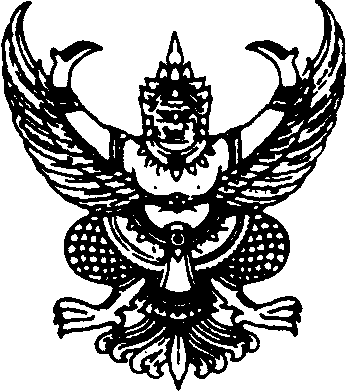 ส่วนราชการ    .....(ชื่อหน่วยงาน).................    มหาวิทยาลัยราชภัฏพิบูลสงคราม                                   ที่   ............../25.....	วันที่    ..................................          เรื่อง   การลงนามในประกาศมหาวิทยาลัยราชภัฏพิบูลสงคราม  เรียน	อธิการบดีมหาวิทยาลัยราชภัฏพิบูลสงคราม	ตามมติที่ประชุมสภามหาวิทยาลัยฯ (ถ้ามีโปรดระบุ)  ครั้งที่..................เมื่อวัน.......................  และที่ประชุมคณะกรรมการการเงินและงบประมาณ ครั้งที่  ........... เมื่อวัน....................................  มีมติเห็นชอบประกาศมหาวิทยาลัยราชภัฏพิบูลสงคราม จำนวน.........ฉบับ ได้แก่ ..............(ระบุชื่อประกาศของหน่วยงาน).....................................(ระบุชื่อประกาศของหน่วยงาน).....................................(ระบุชื่อประกาศของหน่วยงาน).....................................(ระบุชื่อประกาศของหน่วยงาน).....................................(ระบุชื่อประกาศของหน่วยงาน).......................ในการนี้ ขอความกรุณาท่านลงนามในประกาศมหาวิทยาลัยราชภัฏพิบูลสงครามดังกล่าว  เพื่อใช้เป็นแนวทางการปฏิบัติตามประกาศฯ ต่อไปจึงเรียนมาเพื่อโปรดพิจารณาลงนาม (.......ระบุชื่อหัวหน้าหน่วยงาน.....)ตำแหน่ง ........................................................1. งานธุรการของมหาวิทยาลัยเรียน อธิการบดีฯ เพื่อโปรดทราบและสั่งการ เห็นสมควรให้....................................................................................................................................................................................................................................................................................................................................................................................................(ลายมือชื่อ)                       (ตำแหน่ง........................................)                                            ........./........./..........2. งานนิติกรพิจารณา ตรวจสอบความถูกต้องของประกาศ ....................................................................................................................................................................................................................................................................................................................................................................................................................................(ลายมือชื่อ)                        (ตำแหน่ง........................................)                                              ........./........../...........3. ความคิดเห็นของรองอธิการบดีที่เกี่ยวข้อง.................................................................................................................................................................................................................................................................................................................................................................        ........................................................................................                                                     ............................................(ลายมือชื่อ)                      (ตำแหน่ง.......................................)                                                                                                                    ............/.............../.............4. อธิการบดี/ผู้มีอำนาจสั่งการ พิจารณาลงนามประกาศอนุมัติ  ..............................................................................................................................................................ไม่อนุมัติ เนื่องจาก ..............................................................................................................................................................                                                     ............................................(ลายมือชื่อ)                      (ตำแหน่ง.......................................)                                                                                                                    ............/.............../.............5. ผู้อำนวยการกองนโยบายและแผน  พิจารณาสั่งการ ...........................................................................................................................................................................................................................................................................................................................................................................................................................................(ลายมือชื่อ)                          (ตำแหน่ง..............................................)                                                                                                                             ............/............./.............6. หัวหน้างานที่เกี่ยวข้อง  พิจารณาสั่งการ...........................................................................................................................................................................................................................................................................................................................................................................................................................................(ลายมือชื่อ)                          (ตำแหน่ง..............................................)                                                                                                                             ............/............./.............